Exit Site CareTenckhoff Exit Site:The Tenckhoff exit site must be kept dry and clean at all timesA moist exit site creates granulomas and increases the risk of infectionThe exit site must be changed immediately after every bath or shower The dressing should be changed every 2-5days depending on ageMore frequent changes may be necessary when infection is presentIf the exit looks moist, oozy or red notify the PD co-ordinator or nephrologist on-call immediatelyMupirocin (bactroban) cream or medi-honey wound gel may be requiredIn cases where a granulona is present silver nitrate may be required to burn the granulomaBath Dressing:Before the bath, coil the catheter over the existing dressing and cover with tegaderm to minimize water entryBath as normal After the bath remove the tegaderm along with the existing dressing Clean with normal saline, dry and redress with supplied dressingShower Dressing:Secure Tenckhoff around waist with elastic or tapeRemove dressing (before shower or under running water if preferred) Shower as normal with antibacterial soap Step out of shower and immediately dry exit site with sterile gauze Apply supplied dressing and secure Tenckhoff as desired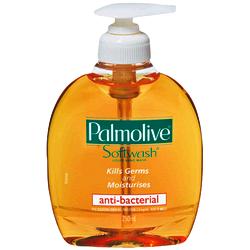 